derskitabicevaplarim.comA) Aşağıdaki doğru-yanlış sorularında parantez içine doğru olanlara D, yanlış olanlara Y harfi koyunuz.(20P)1.(      ) Kuvvetin birimi Newton’dur.2.(      ) İdrarı, idrar kesesine taşıyan yapıya üreter denir.3.(      ) Mide, boşaltımda görev yapan organlar arasında yer alır.4.(      ) Günlük beslenmede en çok yağ içeren besinleri yemeliyiz.5.(      ) Sindirilmiş besinlerin kana geçtiği yer ince bağırsaktır.6.(      ) Kuvvet dinamometre ile ölçülür.7.(      ) Su ve mineraller bütün besinlerde bulunur.8.(      ) Ayaklarımızı sıcak tutmak böbreklerimizi korur.9.(      ) Akciğerlerimiz karbondioksit ve su buharını soluk vererek dışarı atılmasını sağlar.10. (      ) Proteinlerin vücuttaki esas görevi enerji vermektir.B) Aşağıda verilen boşlukları uygun kelimelerle doldurunuz. (20p)1- Kanın böbrekler tarafından süzülmesi sonucu oluşan sıvıya ………………..denir.2- Böbrekler ……….....……..sistemiorganıdır.3- Besinleri ezmemizi, öğütmemizi  sağlayan dişlerimiz ...................…..dir.4- Sindirim sisteminde su ve minerallerin emilip kana geçirildiği yer …………............………..tır.5- Besinler, ………....……….salgısıyla karıştırılarak ıslatılır ve kayganlaştırılır. 6- Sindirim sisteminin başlangıç noktası ……………….bitiş noktası anüstür. 7- İdrarın toplanıp biriktirildiği yere ……….........denir.8- Kuvveti ölçmek için kullanılan aletlere ………………………............denir.9- Duran bir cismi hareket ettiren, hareket eden bir cismi durduran, cisimlerin şeklini ve yönünü değiştirebilen etkiye ..................................denir.    10- ..........................esnek maddelere örnektir.    C) Aşağıdaki çoktan seçmeli soruları cevaplayınız.(15x4= 60 Puan)1. Aşağıdaki dinamometrelerden hangisi 70N’u ölçemez?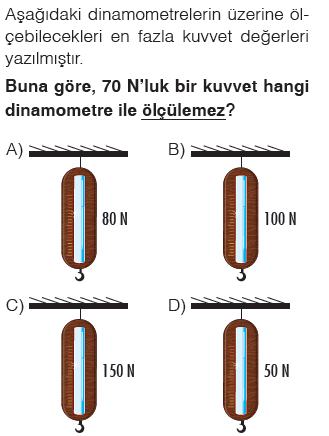 2.   I. Bağımlılık yapar.      II. Ailelere ekonomik zararlar verir.      III. İçerisinde nikotin bulunur.Yukarıda verilenlerden hangileri sigara ve alkolün ortak özelliklerindendir?A) I ve II      B) I ve III    C) II ve III     D) I,II ve III3. Yiyeceklerimizi seçerken nelere dikkat etmeliyiz?A) Taze, besin değeri yüksek, temiz ve hesaplı besinler seçmeliB) Daha çok hormonlu besinler seçmeliyiz.C) Yalnız marketlerden alış veriş yapmalıyızD) Pahalı, gösterişli, besin değeri düşük besinler seçmeliyiz.4. Kuvvet aşağıdakilerden hangisini yapamaz?A) Fırça ile resim yapmamızı sağlar.B) Tablette yazı yazabilmemizi sağlar.C) Arabanın, uçağın durmasını sağlar.D) Bu testi okumamızı sağlar.5. Boşaltım organları:I.Kanı süzerII. Karbondioksiti atar.III. Terleme yapar.Buna göre I, II ve III ile gösterilen organlar hangileridir?  I               II                 III	A)Böbrek	    Akciğer	DeriB)Deri		    Böbrek	AkciğerC)Akciğer	    Deri                 BöbrekD)Böbrek	    Deri                 Akciğer6. Aşağıda verilen besin maddelerinden hangisi bitkisel bir besin maddesi değildir?A)Portakal      B) PeynirC) Elma       D) Zeytin7. Yemek yapmak için biber doğrayan Yasemin yanlışlıkla elini kesmiştir.Buna göre Yasemin,aşağıda verilen besinlerden hangisini tüketirse yarası daha çabuk iyileşebilir?A)Tavuk       B) ÇikolataC) Ekmek  D) Fındık8. Aşağıda verilen besin çeşitlerinden hangisinin yapısında vitamin çeşitleri daha fazla bulunur?A) Et ve et ürünlerindeB) Süt ve süt ürünlerindeC) Taze sebze ve meyvelerdeD) Ekmek ve makarnada9. Aşağıdakilerden hangisi sağlıklı yaşamaya özen gösteren bir insan davranışı olamaz?A) Dengeli ve yeterli beslenmekB) Zararlı alışkanlıklar edinmemekC) Düzenli spor yapmakD) Alkol kullanmak10)Böbrek rahatsızlığı olan bir kişiye hangisini önermeliyiz?   A) Tuzlu besinler yemesini  B) Acılı besinler yemesini   C) Alkol kullanmasını D) Bol su içmesini11) Dişsağlığı için aşağıdakilerden hangisiyapılmamalıdır?      A) Günde iki kez, iki dakika fırçalamalıyız. B) Fındık, ceviz gibi sert kabuklu yiyecekleri dişimizle kırmalıyız.   C) Elma, havuç gibi yiyecekleri dişimizle kopararak yemeliyiz.   D) Mineralleri ve A, C, D vitaminlerini almalıyız.12) Kuvvetlerle ilgili olarak aşağıda verilen ifadelerden hangisiyanlıştır?A) Cisimleri harekete geçirebilir.B)İtme veya çekme etkisi olabilir.C) Cisimlerin şeklini değiştirebilir.D) Cisimlerin miktarını arttırabilir.13. ‘’Pasif içici’’ tanımı ne demektir?A) Sigara içen kişidirB) Sigara içenin yanında duran kişidirC) Sarhoş kişinin diğer adıdır.D) Sigarayı bırakan kişidir.14) Aşağıda verilen maddelerden hangisi esnek maddedir?A)KalemB) Mermer      C) Tahta          D) Sünger15.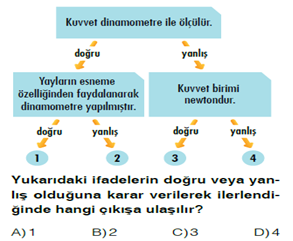 Not: Sınav süresi 40 dakikadır.vderskitabicevaplarim.comBAŞARILAR…Mehmet POLATLIFen Bilimleri ÖğretmeniAzı dişiAğız İdrar MesaneTükürük Boşaltım Kalın bağırsakDinamometreYay Kuvvet 